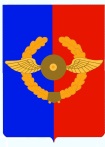 Российская ФедерацияИркутская областьУсольское районное муниципальное образованиеА Д М И Н И С Т Р А Ц И Я Городского поселенияСреднинского муниципального образования                                           П О С Т А Н О В Л Е Н И Е               От  13.11.2017г.                             п. Средний                                    №	79О продлении срока действия муниципальной программы «Благоустройство, дорожное хозяйство и развитие коммунальной инфраструктуры в Среднинском муниципальном образовании  на 2017–2019 годы» на 2020 годВ целях обеспечения эффективного использования бюджетных средств, в  соответствии со ст. 179 Бюджетного кодекса Российской Федерации, Постановлением администрации городского поселения Среднинского муниципального образования от 31.05.2017 г. №42 «О составлении проекта бюджета городского поселения Среднинского муниципального образования на 2018 год и плановый период 2019 и 2020 годов», в соответствии с Порядком разработки, утверждения и реализации муниципальных программ Среднинского муниципального образования, утверждённым постановлением от 02.11.2017 года № 76, руководствуясь ст.ст. 23, 47 Устава городского поселения Среднинского  муниципального образования, Администрация городского поселения Среднинского муниципального образованияПОСТАНОВЛЯЕТ:               1.  Продлить срок действия муниципальной программы «Благоустройство, дорожное хозяйство и развитие коммунальной инфраструктуры в Среднинском муниципальном образовании на 2017-2019 годы» (далее - Программа), утвержденную постановлением администрации от 24.10.2016 г. № 73 на 2020 год и изложить текст программы в соответствии с приложениями к постановлению.  2.    Главному специалисту по бюджетной политике (Щерба Н.П.) предусмотреть финансирование мероприятий Программы при формировании бюджета городского поселения Среднинского муниципального образовния на 2018 год и плановый период 2019 и 2020 годов. 3.    Специалисту-делопроизводителю Сопленковой О.А. опубликовать данное постановление  в средствах массовой информации и разместить на официальном сайте городского поселения Среднинского муниципального образования  в сети Интернет.4. Считать утратившими силу с 01.01.2018г. постановления администрации городского поселения муниципального  образования:– № 20 от 20.03.2017г. «О внесении изменений в муниципальную программу Благоустройство, дорожное хозяйство и развитие коммунальной инфраструктуры в Среднинском муниципальном образовании на 2017-2019 годы»;– № 27 от 14.04.2017г. «О внесении изменений в муниципальную программу Благоустройство, дорожное хозяйство и развитие коммунальной инфраструктуры в Среднинском муниципальном образовании на 2017-2019 годы»;–  № 56 от 21.08.2017 г. «О внесении изменений в муниципальную программу Благоустройство, дорожное хозяйство и развитие коммунальной инфраструктуры в Среднинском муниципальном образовании на 2017-2019 годы»–  № 67 от 13.10.2017 г. «О внесении изменений в муниципальную программу Благоустройство, дорожное хозяйство и развитие коммунальной инфраструктуры в Среднинском муниципальном образовании на 2017-2019 годы»5. Настоящее постановление вступает в силу после дня официального опубликования, но не ранее 01.01.2018 года6. Настоящее постановление вступает в силу после дня официального опубликования.7. Контроль за исполнением настоящего постановления оставляю за собой.Исполняющая обязанности главы городского поселения Среднинского муниципального образования                        Т.Е. Сагитова                                    УТВЕРЖДЁНА                                                                 Постановлением Администрации                                               городского  поселения                                                              Среднинского муниципального                                                                  образования от 13.11. 2017г. № 79Паспорт ПрограммыМуниципальная программа «Благоустройство, дорожное хозяйство и развитие коммунальной инфраструктуры  в Среднинском муниципальном образовании на 2017-2020 годы»Характеристика текущего состояния сферы реализации муниципальной программыГородское поселение Среднинского муниципального образования находится в границах военного гарнизона, где большую часть населения составляют военнослужащие, доходы которых в свою очередь являются основным источником поступлений в бюджет поселения. В существующем жилищном фонде на территории поселения объекты благоустройства дворов за многолетний период эксплуатации пришли в ветхое состояние и не отвечают в полной мере современным требованиям. Для создания нормальных условий существования поселения, создания благоприятной среды обитания жителей посёлка, повышение качества жизни населения и наиболее эффективного использования бюджетных средств на данном этапе, необходима долгосрочная программа благоустройства городского поселения Среднинского муниципального образования.  В условиях роста тарифов на энергоносители, актуальность проблемы экономного использования энергоресурсов в социальной и жилищной сферах, а также других сферах поселкового хозяйства, непрерывно повышается. Система энергоснабжения и энергопотребления на территории Среднинского муниципального образования имеет раздробленную структуру. Собственность источников энергоснабжения, передаточных устройств и собственность потребителей раздроблена между собственниками, что при проведении работ по технической реконструкции и оптимизации системы энергоснабжения приводит к столкновению экономических интересов различных предприятий, учреждений и организаций. Наиболее уязвимым звеном в системах энергоснабжения являются сети и техническое состояние объектов энергопотребления. Имеют место большие потери энергии при транспортировке энергоресурсов и не обоснованно высокое энергопотребление самих потребителей. Отсутствует система эффективного энергосбережения на объектах теплопотребления. Низкий процент приборного учета тепловой энергии в бюджетной сфере и недостаточное в жилом секторе не позволяет провести анализ и сделать выводы об эффективности реализации мероприятий по энергосбережению. Отсутствуют средства регулирования расхода тепловой энергии у потребителей теплоты. Наличие жилого фонда постройки начала 80-х годов с низким термическим сопротивлением ограждающих конструкций приводит к большим потерям на отопление этих зданий. Цели и задачи муниципальной программы, целевые показатели муниципальной программы, сроки реализации2.1.Разграничение полномочий по благоустройству территории посёлка между администрацией поселения, обслуживающими организациями (АО «ГУ ЖФ, ОАО «РЭУ», ОАО «28 электрические сети»), командованием воинских частей;2.2. ликвидация несанкционированных свалок на территории городского поселения;2.3. улучшение санитарно - эпидемиологического состояния и внешнего облика городского поселения Среднинского муниципального образования;2.4. адаптация среды для передвижения маломобильных групп населения;2.5. повышение уровня занятости детей и молодёжи во внеурочное время;2.6. увеличение количества жителей, регулярно занимающихся физкультурой и спортом;2.7. создание и развитие благоприятной среды обитания с целью возможного привлечения будущих инвесторов.2.8.Снижение расходов местного бюджета на энергоснабжение муниципальных зданий за счет рационального использования всех энергетических ресурсов и повышение эффективности их использования. Для осуществления поставленной цели необходимо решение следующих задач:уменьшение потребления энергии и связанных с этим затрат в среднем на 15-20 процентов;совершенствование системы учёта потребляемых энергетических ресурсов муниципальными  учреждениями;внедрение энергоэффективных устройств (оборудования и технологий) в муниципальных зданиях;Обоснование выделения подпрограммы (основных) мероприятийПрограмма включает реализацию следующие основные мероприятия:3.1.Основное мероприятие «Землеустройство и градостроительство»;3.2. Основное мероприятие : «Осуществление дорожной деятельности на территории городского поселения Среднинского муниципального образования»;3.3. Основное мероприятие «Благоустройство территории». В соответствии с данными мероприятиями в поселке осуществляются следующие работы: комплексное содержание, текущий ремонт улично-дорожной сети и  дворовых территорий, а именно:- уборка и санитарное содержание придомовых  территорий, подходов к подъездам, тротуаров, пешеходных дорожек, проездов, парковочных карманов, детских игровых площадок, мест отдыха; экологическое образование и воспитание в средствах массовой информации;- ремонт асфальтобетонных покрытий дворовых территорий и объектов улично-дорожной сети; приспособление жилья, подъездов и дворовых территорий к проживанию людей с ограниченными возможностями и маломобильных групп населения путём оборудования пандусов; организация  и строительство стоянок для  личного автотранспорта;- ремонт и замена элементов внешнего благоустройства: скамеек для отдыха, урн, поручней и перил, пандусов и съездов, пешеходных дорожек, газонных и тротуарных ограждений; оборудование бельевых площадок, малых архитектурных форм (МАФ) на детских игровых площадках; работы по содержанию зеленых насаждений: выявление, обследование и, при необходимости, удаление больных, аварийных и сухостойных деревьев, кронирование и обрезка деревьев и кустарников, уход и содержание травяного покрова, газонов и цветников; удовлетворение потребности граждан в земельных участках для индивидуального жилищного  строительства; поддержка субъектов малого и среднего предпринимательства на территории городапосредством предоставления земельных участков; обеспечение градостроительной деятельности на территории в соответствии с документами территориального планирования и основными принципами законодательства о градостроительной деятельности, направленной на устойчивое развитие территории Среднинского муниципального образования.3.2. проведение мероприятий среди школьников на базе МОУ Белая СОШ, информирование населения о проблемах и путях решения вопросов благоустройства;3.3. привлечение населения к активному участию в благоустройстве посёлка путём организации конкурсов проектов благоустройства;3.4. рекультивация и возвращение в хозяйственный оборот земель, нарушенных в результате несанкционированного размещения отходов.           3.5.Проведение энергоаудита помещений муниципальных учреждений, включаемых в программу энергоэффективности. Данное мероприятие предусматривает детальное обследование помещений муниципальных учреждений с целью выявления потенциала энергосбережения и повышения энергетической эффективности и выработки мер по его реализации.В этих целях предварительно проводится первоначальный осмотр зданий и выявление реальной возможности реализовать энергосберегающие мероприятия, а также предварительная техническая оценка и затем создается база данных по помещениям муниципальных учреждений.В рамках сотрудничества планируется заключение соглашений для создания информационной системы, включающей сведения о всех зданиях поселения. Она будет содержать информацию о потреблении по основным целевым группам (культура, административный сектор), по зданиям, по типу энергии, по расходам потребленной энергии и о доле финансирования из местного бюджета. Информация будет подразделяться на две группы данных:начальная (базовая) информация об объекте, которая является относительно постоянной и характеризует основные строительно-конструктивные качества здания, его техническое оборудование и  энергоснабжение;переменная информация, связанная с изменениями уровней потребления  энергии в зависимости от  периода времени, используемых технологий.База данных заполняется на основании технических паспортов. 	База данных позволяет произвести анализ энергопотребления и представить отчеты по всей введенной информации и о всех объектах.Стандартные отчеты будут охватывать: описание зданий (данные о площадях, конструкциях, сооружениях и источниках теплоснабжения здания);список объектов (разделяются на сектора, целевые группы);объекты и пользователи (объединяются по целевым группам и по поселению в целом);суммарные расходы (потребление энергии в КВтч и стоимости для временных периодов отобранного года, квартала и целевой группы); диаграмма суммарных расходов (диаграмма потребления энергии и энергозатрат в выбранном году); потребление энергии объектами в КВтч по годам (краткий обзор потребления энергии по отобранным объектам в КВтч в течение всех введенных  в базу лет);удельные расходы (полное потребление объектами энергии в КВтч, удельное потребление в кВтч/м2 и стоимость  платежных периодов для отобранных объектов в течение одного года);тип теплоснабжения и потребления (полный обзор типов отопления и источников теплоснабжения в зданиях, разделённый по целевым группам).Специализированные отчеты будут охватывать следующую информацию об объектах: дата постройки;удельные расходы на отопление; по режиму эксплуатации здания (список объектов с указанным циклом эксплуатации – весь год или сезонный (лето или зима);по виду технической системы (список объектов, выбранных по типу технических систем (отопление, вентиляция и т.д.);работа, проводимая на объектах по повышению энергоэффективности (список объектов с продолжающимся или законченным выполнением мероприятий по энергоэффективности, с описанием энергосберегающих мероприятий).Анализ базы данных будет позволяет выбрать здания с наибольшим удельным потреблением и стать первым звеном в системе отбора объектов для энергоаудита и планирования последующей реализации энергосберегающих проектов в рамках выделенного финансирования.Все определенные в ходе энергоаудита энергосберегающие мероприятия со сроком окупаемости не более 5 лет реализуются в первоочередном порядке.- Разработка проектно-сметной документации, проведение капитального ремонта и модернизации муниципальных зданий. Данными мероприятиями предусматривается выполнение в помещениях муниципальных учреждений следующих работ: замена окон, дверей, теплогидроизоляция трубопроводов, установка автоматизированных тепловых узлов, ремонт ограждающих конструкций, систем электроснабжения и освещения в зданиях, реконструкция систем теплоснабжения и тепловых узлов в зданиях и др.- Проведение энергомониторинга использования тепловой и электрической энергии в помещениях муниципальных учреждений.В результате реализации энергосберегающих мероприятий энергопотребление в зданиях снижается до уровня, рассчитанного при энергоаудите, и остается на данном уровне в течение некоторого времени. Как показывает опыт реализации многих проектов, через несколько лет энергопотребление снова начинает расти. Через 3-5 лет энергопотребление иногда возвращается к тому же уровню, как и до реализации энергосберегающих мер. Аналогичные тенденции имели место и в новых зданиях.Чтобы избежать этого, требуется вести постоянный мониторинг энергопотребления. Энергомониторинг доказал, что он не только полезный инструмент после реализации проекта по энергоэффективности, но и в течение всего срока эксплуатации здания. Международный опыт внедрения энергомониторинга как отдельной меры показывает, что достигаемая экономия энергии и воды составляет от 5 до 15 процентов от уровня их потребления.- Разработка системы профессиональной эксплуатации и технического обслуживания муниципальных зданий. Существующая система эксплуатации и технического обслуживания зданий далека от совершенства и не позволяет поддерживать их конструкции и инженерные системы на должном уровне, что так же влияет на эффективность использования энергии в самих зданиях.Для обеспечения надлежащей их эксплуатации в течение срока службы и для минимизации расходов на эксплуатацию, обслуживание и ремонт необходимо разработать правильные режимы, точно определяющие обслуживание на требуемом уровне для различных систем и частей здания. Требуемый уровень должен соответствовать государственным правилам, техническим стандартам и конкретным дополнительным требованиям со стороны владельца зданий.Эксплуатацией и обслуживанием зданий должен заниматься квалифицированный и обученный персонал, ответственный за реализацию всех согласованных режимов, представление текущей отчетности и принятие решений в случае возможных отклонений.В рамках Программы планируется разработка системы профессиональной эксплуатации и технического обслуживания зданий, обучение обслуживающего персонала учреждений бюджетной сферы и проведение конкурсов на право заключения договоров, направленных на рациональное использование энергоресурсов.- Разработка следующих нормативных документов по энергоэффективности и энергосбережению: положение о порядке отбора объектов для реализации энергосберегающих мероприятий;положение об установлении долгосрочных лимитов потребления энергоресурсов;положение об оценке эффекта от проведения энергосберегающих мероприятий и потенциала энергосбережения;положение об учёте экономии средств от проведения энергосберегающих мероприятий по целевой программе при планировании.- Проведение конкурсов на право заключения договоров, направленных на рациональное использование энергоресурсов.- Разработка Типового положения о материальном стимулировании работников муниципальных учреждений за экономию энергетических ресурсов.- Модернизация систем освещения помещений, зданий муниципальных учреждений.Мероприятия предусматривают переход освещения помещений, зданий муниципальных учреждений с обычных ламп накаливания на энергосберегающие лампы, установку сенсорных систем включения освещения.Мероприятия Программы подлежат уточнению:по результатам  проведенного энергоаудита помещений, зданий муниципальных учреждений, включенных в Программу, и на основании проектно-сметной документации указываются виды и стоимость проводимых работ, приобретаемого оборудования, а также наименования муниципальных учреждений, в которых будут проводиться данные мероприятии Программы;Анализ рисков реализации муниципальной программы и описание мер управления рисками реализации муниципальной программы	Реализация муниципальной Программы сопряжена с рядом рисков, которые могут препятствовать своевременному достижению запланированных результатов, в их числе риски макроэкономические, финансовые, операционные, техногенные, экологические.В целях минимизации негативного влияния рисков, управление рисками планируется путем внесения в установленном порядке изменений в план реализации муниципальной Программы в части перераспределения финансовых средств на выполнение приоритетных мероприятий.Ресурсное обеспечение муниципальной программыОбщий объем финансирования Программы составляет: в 2017-2020 годах – 16 052,54 тыс. руб., в том числе по годам:2017 г. – 7 557,54 тыс. руб.  2018 г. -  3450,0 тыс. руб.2019 г. – 2535,0 тыс. руб. 2020 г. – 2510,0 тыс. руб.6. Ожидаемые результаты  – Повышение качества жизни населения посёлка;  – совершенствование и развитие инфраструктуры п. Средний;  – повышение уровня экологического сознания населения городского поселения Среднинского муниципального образования;  – улучшение внешнего облика городского поселения Среднинского муниципального образования. При реализации мероприятий по энергосбережению и повышению энергетической эффективности должны быть достигнуты конкретные результаты:экономия энергоресурсов и средств местного бюджета по каждому помещению муниципального учреждения не менее 20 процентов;обеспечение нормальных климатических условий во всех помещениях муниципальных учреждениях; сокращение вредных выбросов от энергоисточников в атмосферу;сокращение бюджетных расходов на тепло- и энергоснабжение муниципальных учреждений;повышение заинтересованности в энергосбережении;сокращение расходов тепловой и электрической энергии в муниципальных учреждениях;экономия потребления воды в муниципальных учреждениях.Экономия электроэнергии (тепловой энергии, воды) планируется в виде разницы между прогнозируемым потреблением без реализации энергосберегающих мероприятий и потреблением электроэнергии (тепловой энергии, воды) с учетом реализации энергосберегающих мероприятий.   Выполнение програмных мероприятий будет способствовать повышению качественного уровня жизни населения городского поселения Среднинского муниципального образования, степени удовлетворенности населения уровнем  благоустройства,  развитие культурного отдыха населения, улучшение санитарного и экологического состояния населенных пунктов, повышение транспортно-эксплуатационного состояния существующей улично-дорожной сети и повышение безопасности дорожного движения.   Прогноз сводных показателей муниципальных заданий на оказание муниципальных услуг (выполнение работ) муниципальными учреждениями городского поселения Среднинского муниципального образования в рамках муниципальной программыОказание муниципальных услуг в рамках Программы не предусмотрено в виду отсутствия муниципальных учреждений.Таблица 2Ресурсное обеспечение реализации муниципальной программы за счет средств бюджета городского поселения  муниципального образования «Благоустройство, дорожное хозяйство и развитие коммунальной инфраструктуры в Среднинском муниципальном образовании 2017–2020 годы» Таблица 3Прогнозная (справочная) оценка ресурсного обеспечения реализации муниципальной программы за счет всех источников финансирования«Благоустройство, дорожное хозяйство и развитие коммунальной инфраструктуры в Среднинском муниципальном образовании 2017–2020 годы»Наименование ПрограммыНаименование ПрограммыНаименование ПрограммыНаименование ПрограммыБлагоустройство, дорожное хозяйство и развитие коммунальной инфраструктуры  в Среднинском муниципальном образовании на 2017-2020 годыБлагоустройство, дорожное хозяйство и развитие коммунальной инфраструктуры  в Среднинском муниципальном образовании на 2017-2020 годыБлагоустройство, дорожное хозяйство и развитие коммунальной инфраструктуры  в Среднинском муниципальном образовании на 2017-2020 годыБлагоустройство, дорожное хозяйство и развитие коммунальной инфраструктуры  в Среднинском муниципальном образовании на 2017-2020 годыБлагоустройство, дорожное хозяйство и развитие коммунальной инфраструктуры  в Среднинском муниципальном образовании на 2017-2020 годыБлагоустройство, дорожное хозяйство и развитие коммунальной инфраструктуры  в Среднинском муниципальном образовании на 2017-2020 годыБлагоустройство, дорожное хозяйство и развитие коммунальной инфраструктуры  в Среднинском муниципальном образовании на 2017-2020 годыБлагоустройство, дорожное хозяйство и развитие коммунальной инфраструктуры  в Среднинском муниципальном образовании на 2017-2020 годыБлагоустройство, дорожное хозяйство и развитие коммунальной инфраструктуры  в Среднинском муниципальном образовании на 2017-2020 годыБлагоустройство, дорожное хозяйство и развитие коммунальной инфраструктуры  в Среднинском муниципальном образовании на 2017-2020 годыБлагоустройство, дорожное хозяйство и развитие коммунальной инфраструктуры  в Среднинском муниципальном образовании на 2017-2020 годыБлагоустройство, дорожное хозяйство и развитие коммунальной инфраструктуры  в Среднинском муниципальном образовании на 2017-2020 годыБлагоустройство, дорожное хозяйство и развитие коммунальной инфраструктуры  в Среднинском муниципальном образовании на 2017-2020 годыБлагоустройство, дорожное хозяйство и развитие коммунальной инфраструктуры  в Среднинском муниципальном образовании на 2017-2020 годыБлагоустройство, дорожное хозяйство и развитие коммунальной инфраструктуры  в Среднинском муниципальном образовании на 2017-2020 годыЦели программыЦели программыЦели программыЦели программы- снижение расходов местного бюджета на энергоснабжение за счет рационального использования всех энергетических ресурсов и повышения эффективности их использования.- создание и развитие благоприятной среды обитания с целью возможного привлечения будущих инвесторов.- реализация конституционных норм и гарантий прав граждан на землю;                                                                                             - повышение эффективности муниципального управления;- создание условий для рационального и эффективного использования и вовлечения в оборот земельных участков;- совершенствование системы территориального развития и градостроительного регулирования на территории Среднинского муниципального образования;-  приведение документов территориального планирования в соответствие с действующим законодательством;                            - обеспечение благоприятных условий жизнедеятельности населения при реализации решений, содержащихся в документах территориального планирования, градостроительного зонирования, планировки территорий, архитектурно-строительного проектирования.- снижение расходов местного бюджета на энергоснабжение за счет рационального использования всех энергетических ресурсов и повышения эффективности их использования.- создание и развитие благоприятной среды обитания с целью возможного привлечения будущих инвесторов.- реализация конституционных норм и гарантий прав граждан на землю;                                                                                             - повышение эффективности муниципального управления;- создание условий для рационального и эффективного использования и вовлечения в оборот земельных участков;- совершенствование системы территориального развития и градостроительного регулирования на территории Среднинского муниципального образования;-  приведение документов территориального планирования в соответствие с действующим законодательством;                            - обеспечение благоприятных условий жизнедеятельности населения при реализации решений, содержащихся в документах территориального планирования, градостроительного зонирования, планировки территорий, архитектурно-строительного проектирования.- снижение расходов местного бюджета на энергоснабжение за счет рационального использования всех энергетических ресурсов и повышения эффективности их использования.- создание и развитие благоприятной среды обитания с целью возможного привлечения будущих инвесторов.- реализация конституционных норм и гарантий прав граждан на землю;                                                                                             - повышение эффективности муниципального управления;- создание условий для рационального и эффективного использования и вовлечения в оборот земельных участков;- совершенствование системы территориального развития и градостроительного регулирования на территории Среднинского муниципального образования;-  приведение документов территориального планирования в соответствие с действующим законодательством;                            - обеспечение благоприятных условий жизнедеятельности населения при реализации решений, содержащихся в документах территориального планирования, градостроительного зонирования, планировки территорий, архитектурно-строительного проектирования.- снижение расходов местного бюджета на энергоснабжение за счет рационального использования всех энергетических ресурсов и повышения эффективности их использования.- создание и развитие благоприятной среды обитания с целью возможного привлечения будущих инвесторов.- реализация конституционных норм и гарантий прав граждан на землю;                                                                                             - повышение эффективности муниципального управления;- создание условий для рационального и эффективного использования и вовлечения в оборот земельных участков;- совершенствование системы территориального развития и градостроительного регулирования на территории Среднинского муниципального образования;-  приведение документов территориального планирования в соответствие с действующим законодательством;                            - обеспечение благоприятных условий жизнедеятельности населения при реализации решений, содержащихся в документах территориального планирования, градостроительного зонирования, планировки территорий, архитектурно-строительного проектирования.- снижение расходов местного бюджета на энергоснабжение за счет рационального использования всех энергетических ресурсов и повышения эффективности их использования.- создание и развитие благоприятной среды обитания с целью возможного привлечения будущих инвесторов.- реализация конституционных норм и гарантий прав граждан на землю;                                                                                             - повышение эффективности муниципального управления;- создание условий для рационального и эффективного использования и вовлечения в оборот земельных участков;- совершенствование системы территориального развития и градостроительного регулирования на территории Среднинского муниципального образования;-  приведение документов территориального планирования в соответствие с действующим законодательством;                            - обеспечение благоприятных условий жизнедеятельности населения при реализации решений, содержащихся в документах территориального планирования, градостроительного зонирования, планировки территорий, архитектурно-строительного проектирования.- снижение расходов местного бюджета на энергоснабжение за счет рационального использования всех энергетических ресурсов и повышения эффективности их использования.- создание и развитие благоприятной среды обитания с целью возможного привлечения будущих инвесторов.- реализация конституционных норм и гарантий прав граждан на землю;                                                                                             - повышение эффективности муниципального управления;- создание условий для рационального и эффективного использования и вовлечения в оборот земельных участков;- совершенствование системы территориального развития и градостроительного регулирования на территории Среднинского муниципального образования;-  приведение документов территориального планирования в соответствие с действующим законодательством;                            - обеспечение благоприятных условий жизнедеятельности населения при реализации решений, содержащихся в документах территориального планирования, градостроительного зонирования, планировки территорий, архитектурно-строительного проектирования.- снижение расходов местного бюджета на энергоснабжение за счет рационального использования всех энергетических ресурсов и повышения эффективности их использования.- создание и развитие благоприятной среды обитания с целью возможного привлечения будущих инвесторов.- реализация конституционных норм и гарантий прав граждан на землю;                                                                                             - повышение эффективности муниципального управления;- создание условий для рационального и эффективного использования и вовлечения в оборот земельных участков;- совершенствование системы территориального развития и градостроительного регулирования на территории Среднинского муниципального образования;-  приведение документов территориального планирования в соответствие с действующим законодательством;                            - обеспечение благоприятных условий жизнедеятельности населения при реализации решений, содержащихся в документах территориального планирования, градостроительного зонирования, планировки территорий, архитектурно-строительного проектирования.- снижение расходов местного бюджета на энергоснабжение за счет рационального использования всех энергетических ресурсов и повышения эффективности их использования.- создание и развитие благоприятной среды обитания с целью возможного привлечения будущих инвесторов.- реализация конституционных норм и гарантий прав граждан на землю;                                                                                             - повышение эффективности муниципального управления;- создание условий для рационального и эффективного использования и вовлечения в оборот земельных участков;- совершенствование системы территориального развития и градостроительного регулирования на территории Среднинского муниципального образования;-  приведение документов территориального планирования в соответствие с действующим законодательством;                            - обеспечение благоприятных условий жизнедеятельности населения при реализации решений, содержащихся в документах территориального планирования, градостроительного зонирования, планировки территорий, архитектурно-строительного проектирования.- снижение расходов местного бюджета на энергоснабжение за счет рационального использования всех энергетических ресурсов и повышения эффективности их использования.- создание и развитие благоприятной среды обитания с целью возможного привлечения будущих инвесторов.- реализация конституционных норм и гарантий прав граждан на землю;                                                                                             - повышение эффективности муниципального управления;- создание условий для рационального и эффективного использования и вовлечения в оборот земельных участков;- совершенствование системы территориального развития и градостроительного регулирования на территории Среднинского муниципального образования;-  приведение документов территориального планирования в соответствие с действующим законодательством;                            - обеспечение благоприятных условий жизнедеятельности населения при реализации решений, содержащихся в документах территориального планирования, градостроительного зонирования, планировки территорий, архитектурно-строительного проектирования.- снижение расходов местного бюджета на энергоснабжение за счет рационального использования всех энергетических ресурсов и повышения эффективности их использования.- создание и развитие благоприятной среды обитания с целью возможного привлечения будущих инвесторов.- реализация конституционных норм и гарантий прав граждан на землю;                                                                                             - повышение эффективности муниципального управления;- создание условий для рационального и эффективного использования и вовлечения в оборот земельных участков;- совершенствование системы территориального развития и градостроительного регулирования на территории Среднинского муниципального образования;-  приведение документов территориального планирования в соответствие с действующим законодательством;                            - обеспечение благоприятных условий жизнедеятельности населения при реализации решений, содержащихся в документах территориального планирования, градостроительного зонирования, планировки территорий, архитектурно-строительного проектирования.- снижение расходов местного бюджета на энергоснабжение за счет рационального использования всех энергетических ресурсов и повышения эффективности их использования.- создание и развитие благоприятной среды обитания с целью возможного привлечения будущих инвесторов.- реализация конституционных норм и гарантий прав граждан на землю;                                                                                             - повышение эффективности муниципального управления;- создание условий для рационального и эффективного использования и вовлечения в оборот земельных участков;- совершенствование системы территориального развития и градостроительного регулирования на территории Среднинского муниципального образования;-  приведение документов территориального планирования в соответствие с действующим законодательством;                            - обеспечение благоприятных условий жизнедеятельности населения при реализации решений, содержащихся в документах территориального планирования, градостроительного зонирования, планировки территорий, архитектурно-строительного проектирования.- снижение расходов местного бюджета на энергоснабжение за счет рационального использования всех энергетических ресурсов и повышения эффективности их использования.- создание и развитие благоприятной среды обитания с целью возможного привлечения будущих инвесторов.- реализация конституционных норм и гарантий прав граждан на землю;                                                                                             - повышение эффективности муниципального управления;- создание условий для рационального и эффективного использования и вовлечения в оборот земельных участков;- совершенствование системы территориального развития и градостроительного регулирования на территории Среднинского муниципального образования;-  приведение документов территориального планирования в соответствие с действующим законодательством;                            - обеспечение благоприятных условий жизнедеятельности населения при реализации решений, содержащихся в документах территориального планирования, градостроительного зонирования, планировки территорий, архитектурно-строительного проектирования.- снижение расходов местного бюджета на энергоснабжение за счет рационального использования всех энергетических ресурсов и повышения эффективности их использования.- создание и развитие благоприятной среды обитания с целью возможного привлечения будущих инвесторов.- реализация конституционных норм и гарантий прав граждан на землю;                                                                                             - повышение эффективности муниципального управления;- создание условий для рационального и эффективного использования и вовлечения в оборот земельных участков;- совершенствование системы территориального развития и градостроительного регулирования на территории Среднинского муниципального образования;-  приведение документов территориального планирования в соответствие с действующим законодательством;                            - обеспечение благоприятных условий жизнедеятельности населения при реализации решений, содержащихся в документах территориального планирования, градостроительного зонирования, планировки территорий, архитектурно-строительного проектирования.- снижение расходов местного бюджета на энергоснабжение за счет рационального использования всех энергетических ресурсов и повышения эффективности их использования.- создание и развитие благоприятной среды обитания с целью возможного привлечения будущих инвесторов.- реализация конституционных норм и гарантий прав граждан на землю;                                                                                             - повышение эффективности муниципального управления;- создание условий для рационального и эффективного использования и вовлечения в оборот земельных участков;- совершенствование системы территориального развития и градостроительного регулирования на территории Среднинского муниципального образования;-  приведение документов территориального планирования в соответствие с действующим законодательством;                            - обеспечение благоприятных условий жизнедеятельности населения при реализации решений, содержащихся в документах территориального планирования, градостроительного зонирования, планировки территорий, архитектурно-строительного проектирования.- снижение расходов местного бюджета на энергоснабжение за счет рационального использования всех энергетических ресурсов и повышения эффективности их использования.- создание и развитие благоприятной среды обитания с целью возможного привлечения будущих инвесторов.- реализация конституционных норм и гарантий прав граждан на землю;                                                                                             - повышение эффективности муниципального управления;- создание условий для рационального и эффективного использования и вовлечения в оборот земельных участков;- совершенствование системы территориального развития и градостроительного регулирования на территории Среднинского муниципального образования;-  приведение документов территориального планирования в соответствие с действующим законодательством;                            - обеспечение благоприятных условий жизнедеятельности населения при реализации решений, содержащихся в документах территориального планирования, градостроительного зонирования, планировки территорий, архитектурно-строительного проектирования.Задачи ПрограммыЗадачи ПрограммыЗадачи ПрограммыЗадачи Программы-  уменьшение потребления энергии и связанных с этим затрат в среднем на 15-20 процентов по учреждениям с наиболее высокими показателями энергоемкости;- совершенствование системы учёта потребляемых энергетических ресурсов;-     внедрение энергоэффективных устройств (оборудования и технологий);- улучшение санитарно - эпидемиологического состояния и внешнего облика городского поселения Среднинского муниципального образования;- накопление и обновление имеющегося             картографического и топографического материала; - разграничение государственной собственности на  землю; - проведение инвентаризации земель для          осуществления муниципального земельного    контроля;- вовлечение земельных участков в экономический оборот;                                           - удовлетворение потребности граждан в земельных участках для индивидуального жилищного  строительства;- поддержка субъектов малого и среднего предпринимательства на территории городапосредством предоставления земельных участков - обеспечение градостроительной деятельности на территории в соответствии с документами территориального планирования и основными принципами законодательства о градостроительной деятельности, направленной на устойчивое развитие территории Среднинского муниципального образования.-  уменьшение потребления энергии и связанных с этим затрат в среднем на 15-20 процентов по учреждениям с наиболее высокими показателями энергоемкости;- совершенствование системы учёта потребляемых энергетических ресурсов;-     внедрение энергоэффективных устройств (оборудования и технологий);- улучшение санитарно - эпидемиологического состояния и внешнего облика городского поселения Среднинского муниципального образования;- накопление и обновление имеющегося             картографического и топографического материала; - разграничение государственной собственности на  землю; - проведение инвентаризации земель для          осуществления муниципального земельного    контроля;- вовлечение земельных участков в экономический оборот;                                           - удовлетворение потребности граждан в земельных участках для индивидуального жилищного  строительства;- поддержка субъектов малого и среднего предпринимательства на территории городапосредством предоставления земельных участков - обеспечение градостроительной деятельности на территории в соответствии с документами территориального планирования и основными принципами законодательства о градостроительной деятельности, направленной на устойчивое развитие территории Среднинского муниципального образования.-  уменьшение потребления энергии и связанных с этим затрат в среднем на 15-20 процентов по учреждениям с наиболее высокими показателями энергоемкости;- совершенствование системы учёта потребляемых энергетических ресурсов;-     внедрение энергоэффективных устройств (оборудования и технологий);- улучшение санитарно - эпидемиологического состояния и внешнего облика городского поселения Среднинского муниципального образования;- накопление и обновление имеющегося             картографического и топографического материала; - разграничение государственной собственности на  землю; - проведение инвентаризации земель для          осуществления муниципального земельного    контроля;- вовлечение земельных участков в экономический оборот;                                           - удовлетворение потребности граждан в земельных участках для индивидуального жилищного  строительства;- поддержка субъектов малого и среднего предпринимательства на территории городапосредством предоставления земельных участков - обеспечение градостроительной деятельности на территории в соответствии с документами территориального планирования и основными принципами законодательства о градостроительной деятельности, направленной на устойчивое развитие территории Среднинского муниципального образования.-  уменьшение потребления энергии и связанных с этим затрат в среднем на 15-20 процентов по учреждениям с наиболее высокими показателями энергоемкости;- совершенствование системы учёта потребляемых энергетических ресурсов;-     внедрение энергоэффективных устройств (оборудования и технологий);- улучшение санитарно - эпидемиологического состояния и внешнего облика городского поселения Среднинского муниципального образования;- накопление и обновление имеющегося             картографического и топографического материала; - разграничение государственной собственности на  землю; - проведение инвентаризации земель для          осуществления муниципального земельного    контроля;- вовлечение земельных участков в экономический оборот;                                           - удовлетворение потребности граждан в земельных участках для индивидуального жилищного  строительства;- поддержка субъектов малого и среднего предпринимательства на территории городапосредством предоставления земельных участков - обеспечение градостроительной деятельности на территории в соответствии с документами территориального планирования и основными принципами законодательства о градостроительной деятельности, направленной на устойчивое развитие территории Среднинского муниципального образования.-  уменьшение потребления энергии и связанных с этим затрат в среднем на 15-20 процентов по учреждениям с наиболее высокими показателями энергоемкости;- совершенствование системы учёта потребляемых энергетических ресурсов;-     внедрение энергоэффективных устройств (оборудования и технологий);- улучшение санитарно - эпидемиологического состояния и внешнего облика городского поселения Среднинского муниципального образования;- накопление и обновление имеющегося             картографического и топографического материала; - разграничение государственной собственности на  землю; - проведение инвентаризации земель для          осуществления муниципального земельного    контроля;- вовлечение земельных участков в экономический оборот;                                           - удовлетворение потребности граждан в земельных участках для индивидуального жилищного  строительства;- поддержка субъектов малого и среднего предпринимательства на территории городапосредством предоставления земельных участков - обеспечение градостроительной деятельности на территории в соответствии с документами территориального планирования и основными принципами законодательства о градостроительной деятельности, направленной на устойчивое развитие территории Среднинского муниципального образования.-  уменьшение потребления энергии и связанных с этим затрат в среднем на 15-20 процентов по учреждениям с наиболее высокими показателями энергоемкости;- совершенствование системы учёта потребляемых энергетических ресурсов;-     внедрение энергоэффективных устройств (оборудования и технологий);- улучшение санитарно - эпидемиологического состояния и внешнего облика городского поселения Среднинского муниципального образования;- накопление и обновление имеющегося             картографического и топографического материала; - разграничение государственной собственности на  землю; - проведение инвентаризации земель для          осуществления муниципального земельного    контроля;- вовлечение земельных участков в экономический оборот;                                           - удовлетворение потребности граждан в земельных участках для индивидуального жилищного  строительства;- поддержка субъектов малого и среднего предпринимательства на территории городапосредством предоставления земельных участков - обеспечение градостроительной деятельности на территории в соответствии с документами территориального планирования и основными принципами законодательства о градостроительной деятельности, направленной на устойчивое развитие территории Среднинского муниципального образования.-  уменьшение потребления энергии и связанных с этим затрат в среднем на 15-20 процентов по учреждениям с наиболее высокими показателями энергоемкости;- совершенствование системы учёта потребляемых энергетических ресурсов;-     внедрение энергоэффективных устройств (оборудования и технологий);- улучшение санитарно - эпидемиологического состояния и внешнего облика городского поселения Среднинского муниципального образования;- накопление и обновление имеющегося             картографического и топографического материала; - разграничение государственной собственности на  землю; - проведение инвентаризации земель для          осуществления муниципального земельного    контроля;- вовлечение земельных участков в экономический оборот;                                           - удовлетворение потребности граждан в земельных участках для индивидуального жилищного  строительства;- поддержка субъектов малого и среднего предпринимательства на территории городапосредством предоставления земельных участков - обеспечение градостроительной деятельности на территории в соответствии с документами территориального планирования и основными принципами законодательства о градостроительной деятельности, направленной на устойчивое развитие территории Среднинского муниципального образования.-  уменьшение потребления энергии и связанных с этим затрат в среднем на 15-20 процентов по учреждениям с наиболее высокими показателями энергоемкости;- совершенствование системы учёта потребляемых энергетических ресурсов;-     внедрение энергоэффективных устройств (оборудования и технологий);- улучшение санитарно - эпидемиологического состояния и внешнего облика городского поселения Среднинского муниципального образования;- накопление и обновление имеющегося             картографического и топографического материала; - разграничение государственной собственности на  землю; - проведение инвентаризации земель для          осуществления муниципального земельного    контроля;- вовлечение земельных участков в экономический оборот;                                           - удовлетворение потребности граждан в земельных участках для индивидуального жилищного  строительства;- поддержка субъектов малого и среднего предпринимательства на территории городапосредством предоставления земельных участков - обеспечение градостроительной деятельности на территории в соответствии с документами территориального планирования и основными принципами законодательства о градостроительной деятельности, направленной на устойчивое развитие территории Среднинского муниципального образования.-  уменьшение потребления энергии и связанных с этим затрат в среднем на 15-20 процентов по учреждениям с наиболее высокими показателями энергоемкости;- совершенствование системы учёта потребляемых энергетических ресурсов;-     внедрение энергоэффективных устройств (оборудования и технологий);- улучшение санитарно - эпидемиологического состояния и внешнего облика городского поселения Среднинского муниципального образования;- накопление и обновление имеющегося             картографического и топографического материала; - разграничение государственной собственности на  землю; - проведение инвентаризации земель для          осуществления муниципального земельного    контроля;- вовлечение земельных участков в экономический оборот;                                           - удовлетворение потребности граждан в земельных участках для индивидуального жилищного  строительства;- поддержка субъектов малого и среднего предпринимательства на территории городапосредством предоставления земельных участков - обеспечение градостроительной деятельности на территории в соответствии с документами территориального планирования и основными принципами законодательства о градостроительной деятельности, направленной на устойчивое развитие территории Среднинского муниципального образования.-  уменьшение потребления энергии и связанных с этим затрат в среднем на 15-20 процентов по учреждениям с наиболее высокими показателями энергоемкости;- совершенствование системы учёта потребляемых энергетических ресурсов;-     внедрение энергоэффективных устройств (оборудования и технологий);- улучшение санитарно - эпидемиологического состояния и внешнего облика городского поселения Среднинского муниципального образования;- накопление и обновление имеющегося             картографического и топографического материала; - разграничение государственной собственности на  землю; - проведение инвентаризации земель для          осуществления муниципального земельного    контроля;- вовлечение земельных участков в экономический оборот;                                           - удовлетворение потребности граждан в земельных участках для индивидуального жилищного  строительства;- поддержка субъектов малого и среднего предпринимательства на территории городапосредством предоставления земельных участков - обеспечение градостроительной деятельности на территории в соответствии с документами территориального планирования и основными принципами законодательства о градостроительной деятельности, направленной на устойчивое развитие территории Среднинского муниципального образования.-  уменьшение потребления энергии и связанных с этим затрат в среднем на 15-20 процентов по учреждениям с наиболее высокими показателями энергоемкости;- совершенствование системы учёта потребляемых энергетических ресурсов;-     внедрение энергоэффективных устройств (оборудования и технологий);- улучшение санитарно - эпидемиологического состояния и внешнего облика городского поселения Среднинского муниципального образования;- накопление и обновление имеющегося             картографического и топографического материала; - разграничение государственной собственности на  землю; - проведение инвентаризации земель для          осуществления муниципального земельного    контроля;- вовлечение земельных участков в экономический оборот;                                           - удовлетворение потребности граждан в земельных участках для индивидуального жилищного  строительства;- поддержка субъектов малого и среднего предпринимательства на территории городапосредством предоставления земельных участков - обеспечение градостроительной деятельности на территории в соответствии с документами территориального планирования и основными принципами законодательства о градостроительной деятельности, направленной на устойчивое развитие территории Среднинского муниципального образования.-  уменьшение потребления энергии и связанных с этим затрат в среднем на 15-20 процентов по учреждениям с наиболее высокими показателями энергоемкости;- совершенствование системы учёта потребляемых энергетических ресурсов;-     внедрение энергоэффективных устройств (оборудования и технологий);- улучшение санитарно - эпидемиологического состояния и внешнего облика городского поселения Среднинского муниципального образования;- накопление и обновление имеющегося             картографического и топографического материала; - разграничение государственной собственности на  землю; - проведение инвентаризации земель для          осуществления муниципального земельного    контроля;- вовлечение земельных участков в экономический оборот;                                           - удовлетворение потребности граждан в земельных участках для индивидуального жилищного  строительства;- поддержка субъектов малого и среднего предпринимательства на территории городапосредством предоставления земельных участков - обеспечение градостроительной деятельности на территории в соответствии с документами территориального планирования и основными принципами законодательства о градостроительной деятельности, направленной на устойчивое развитие территории Среднинского муниципального образования.-  уменьшение потребления энергии и связанных с этим затрат в среднем на 15-20 процентов по учреждениям с наиболее высокими показателями энергоемкости;- совершенствование системы учёта потребляемых энергетических ресурсов;-     внедрение энергоэффективных устройств (оборудования и технологий);- улучшение санитарно - эпидемиологического состояния и внешнего облика городского поселения Среднинского муниципального образования;- накопление и обновление имеющегося             картографического и топографического материала; - разграничение государственной собственности на  землю; - проведение инвентаризации земель для          осуществления муниципального земельного    контроля;- вовлечение земельных участков в экономический оборот;                                           - удовлетворение потребности граждан в земельных участках для индивидуального жилищного  строительства;- поддержка субъектов малого и среднего предпринимательства на территории городапосредством предоставления земельных участков - обеспечение градостроительной деятельности на территории в соответствии с документами территориального планирования и основными принципами законодательства о градостроительной деятельности, направленной на устойчивое развитие территории Среднинского муниципального образования.-  уменьшение потребления энергии и связанных с этим затрат в среднем на 15-20 процентов по учреждениям с наиболее высокими показателями энергоемкости;- совершенствование системы учёта потребляемых энергетических ресурсов;-     внедрение энергоэффективных устройств (оборудования и технологий);- улучшение санитарно - эпидемиологического состояния и внешнего облика городского поселения Среднинского муниципального образования;- накопление и обновление имеющегося             картографического и топографического материала; - разграничение государственной собственности на  землю; - проведение инвентаризации земель для          осуществления муниципального земельного    контроля;- вовлечение земельных участков в экономический оборот;                                           - удовлетворение потребности граждан в земельных участках для индивидуального жилищного  строительства;- поддержка субъектов малого и среднего предпринимательства на территории городапосредством предоставления земельных участков - обеспечение градостроительной деятельности на территории в соответствии с документами территориального планирования и основными принципами законодательства о градостроительной деятельности, направленной на устойчивое развитие территории Среднинского муниципального образования.-  уменьшение потребления энергии и связанных с этим затрат в среднем на 15-20 процентов по учреждениям с наиболее высокими показателями энергоемкости;- совершенствование системы учёта потребляемых энергетических ресурсов;-     внедрение энергоэффективных устройств (оборудования и технологий);- улучшение санитарно - эпидемиологического состояния и внешнего облика городского поселения Среднинского муниципального образования;- накопление и обновление имеющегося             картографического и топографического материала; - разграничение государственной собственности на  землю; - проведение инвентаризации земель для          осуществления муниципального земельного    контроля;- вовлечение земельных участков в экономический оборот;                                           - удовлетворение потребности граждан в земельных участках для индивидуального жилищного  строительства;- поддержка субъектов малого и среднего предпринимательства на территории городапосредством предоставления земельных участков - обеспечение градостроительной деятельности на территории в соответствии с документами территориального планирования и основными принципами законодательства о градостроительной деятельности, направленной на устойчивое развитие территории Среднинского муниципального образования.Целевые индикаторы и показатели программыЦелевые индикаторы и показатели программыЦелевые индикаторы и показатели программыЦелевые индикаторы и показатели программыДоля достигнутых целевых показателей (индикаторов) муниципальной программы к общему количеству целевых показателей (индикаторов)Доля достигнутых целевых показателей (индикаторов) муниципальной программы к общему количеству целевых показателей (индикаторов)Доля достигнутых целевых показателей (индикаторов) муниципальной программы к общему количеству целевых показателей (индикаторов)Доля достигнутых целевых показателей (индикаторов) муниципальной программы к общему количеству целевых показателей (индикаторов)Доля достигнутых целевых показателей (индикаторов) муниципальной программы к общему количеству целевых показателей (индикаторов)Доля достигнутых целевых показателей (индикаторов) муниципальной программы к общему количеству целевых показателей (индикаторов)Доля достигнутых целевых показателей (индикаторов) муниципальной программы к общему количеству целевых показателей (индикаторов)Доля достигнутых целевых показателей (индикаторов) муниципальной программы к общему количеству целевых показателей (индикаторов)Доля достигнутых целевых показателей (индикаторов) муниципальной программы к общему количеству целевых показателей (индикаторов)Доля достигнутых целевых показателей (индикаторов) муниципальной программы к общему количеству целевых показателей (индикаторов)Доля достигнутых целевых показателей (индикаторов) муниципальной программы к общему количеству целевых показателей (индикаторов)Доля достигнутых целевых показателей (индикаторов) муниципальной программы к общему количеству целевых показателей (индикаторов)Доля достигнутых целевых показателей (индикаторов) муниципальной программы к общему количеству целевых показателей (индикаторов)Доля достигнутых целевых показателей (индикаторов) муниципальной программы к общему количеству целевых показателей (индикаторов)Доля достигнутых целевых показателей (индикаторов) муниципальной программы к общему количеству целевых показателей (индикаторов)Разработчик ПрограммыРазработчик ПрограммыРазработчик ПрограммыРазработчик ПрограммыАдминистрация городского поселения Среднинского муниципального образованияАдминистрация городского поселения Среднинского муниципального образованияАдминистрация городского поселения Среднинского муниципального образованияАдминистрация городского поселения Среднинского муниципального образованияАдминистрация городского поселения Среднинского муниципального образованияАдминистрация городского поселения Среднинского муниципального образованияАдминистрация городского поселения Среднинского муниципального образованияАдминистрация городского поселения Среднинского муниципального образованияАдминистрация городского поселения Среднинского муниципального образованияАдминистрация городского поселения Среднинского муниципального образованияАдминистрация городского поселения Среднинского муниципального образованияАдминистрация городского поселения Среднинского муниципального образованияАдминистрация городского поселения Среднинского муниципального образованияАдминистрация городского поселения Среднинского муниципального образованияАдминистрация городского поселения Среднинского муниципального образованияИсполнители ПрограммыИсполнители ПрограммыИсполнители ПрограммыИсполнители ПрограммыАдминистрация городского поселения Среднинского муниципального образованияАдминистрация городского поселения Среднинского муниципального образованияАдминистрация городского поселения Среднинского муниципального образованияАдминистрация городского поселения Среднинского муниципального образованияАдминистрация городского поселения Среднинского муниципального образованияАдминистрация городского поселения Среднинского муниципального образованияАдминистрация городского поселения Среднинского муниципального образованияАдминистрация городского поселения Среднинского муниципального образованияАдминистрация городского поселения Среднинского муниципального образованияАдминистрация городского поселения Среднинского муниципального образованияАдминистрация городского поселения Среднинского муниципального образованияАдминистрация городского поселения Среднинского муниципального образованияАдминистрация городского поселения Среднинского муниципального образованияАдминистрация городского поселения Среднинского муниципального образованияАдминистрация городского поселения Среднинского муниципального образованияСроки реализации ПрограммыСроки реализации ПрограммыСроки реализации ПрограммыСроки реализации Программы2017–2020 годы.2017–2020 годы.2017–2020 годы.2017–2020 годы.2017–2020 годы.2017–2020 годы.2017–2020 годы.2017–2020 годы.2017–2020 годы.2017–2020 годы.2017–2020 годы.2017–2020 годы.2017–2020 годы.2017–2020 годы.2017–2020 годы.Источники финансирования   Программы,  в том числе по годам:       Источники финансирования   Программы,  в том числе по годам:       Источники финансирования   Программы,  в том числе по годам:       Источники финансирования   Программы,  в том числе по годам:       Расходы (тыс. рублей)                                   Расходы (тыс. рублей)                                   Расходы (тыс. рублей)                                   Расходы (тыс. рублей)                                   Расходы (тыс. рублей)                                   Расходы (тыс. рублей)                                   Расходы (тыс. рублей)                                   Расходы (тыс. рублей)                                   Расходы (тыс. рублей)                                   Расходы (тыс. рублей)                                   Расходы (тыс. рублей)                                   Расходы (тыс. рублей)                                   Расходы (тыс. рублей)                                   Расходы (тыс. рублей)                                   Расходы (тыс. рублей)                                   ВсегоВсего20172017201820182019201920202020Средства местного бюджета            
         Средства местного бюджета            
         Средства местного бюджета            
         Средства местного бюджета            
         14 991,5414 991,546496,546496,543450,03450,02535,02535,02510,02510,0Другие источники            Другие источники            Другие источники            Другие источники            1061,01061,01061,01061,0--------Планируемые результаты      
реализации  программы                   Планируемые результаты      
реализации  программы                   Планируемые результаты      
реализации  программы                   Планируемые результаты      
реализации  программы                   16 052,5416 052,547557,547557,543450,03450,02535,02535,02510,02510,0Ожидаемые результаты реализации подпрограммы муниципальной  программыОжидаемые результаты реализации подпрограммы муниципальной  программыОжидаемые результаты реализации подпрограммы муниципальной  программыОжидаемые результаты реализации подпрограммы муниципальной  программы-  повышение заинтересованности в энергосбережении;- сокращение расходов тепловой и электрической энергии в муниципальных учреждениях;– экономия потребления воды в муниципальных учреждениях;– Повышение качества жизни населения посёлка;–совершенствование и развитие инфраструктуры п. Средний;– повышение уровня экологического сознания населения городского поселения Среднинского муниципального образования;– улучшение внешнего облика городского поселения Среднинского муниципального образования. - увеличение количества земельных участков,    предоставленных гражданам и юридическим лицам;- оформление права муниципальной собственности Среднинского муниципального образования на земельные участки, на которых расположены муниципальные объекты;                                          - совершенствование муниципальных правовых актов, обеспечивающих на уровне Среднинского муниципального образования эффективное использование земельных ресурсов;  - постоянное пополнение актуальной информацией о земельных участках и прочно связанных с ними объектах недвижимого имущества муниципальных  автоматизированных баз данных;                    - увеличение поступлений земельного налога и      арендной платы за земельные участки в бюджет Среднинского муниципального образования;-  разработка и утверждение  документации, регламентирующей градостроительную деятельность на территории Среднинского муниципального образования  в соответствии с действующим законодательством, актуализация документов территориального планирования Среднинского муниципального образования.-  повышение заинтересованности в энергосбережении;- сокращение расходов тепловой и электрической энергии в муниципальных учреждениях;– экономия потребления воды в муниципальных учреждениях;– Повышение качества жизни населения посёлка;–совершенствование и развитие инфраструктуры п. Средний;– повышение уровня экологического сознания населения городского поселения Среднинского муниципального образования;– улучшение внешнего облика городского поселения Среднинского муниципального образования. - увеличение количества земельных участков,    предоставленных гражданам и юридическим лицам;- оформление права муниципальной собственности Среднинского муниципального образования на земельные участки, на которых расположены муниципальные объекты;                                          - совершенствование муниципальных правовых актов, обеспечивающих на уровне Среднинского муниципального образования эффективное использование земельных ресурсов;  - постоянное пополнение актуальной информацией о земельных участках и прочно связанных с ними объектах недвижимого имущества муниципальных  автоматизированных баз данных;                    - увеличение поступлений земельного налога и      арендной платы за земельные участки в бюджет Среднинского муниципального образования;-  разработка и утверждение  документации, регламентирующей градостроительную деятельность на территории Среднинского муниципального образования  в соответствии с действующим законодательством, актуализация документов территориального планирования Среднинского муниципального образования.-  повышение заинтересованности в энергосбережении;- сокращение расходов тепловой и электрической энергии в муниципальных учреждениях;– экономия потребления воды в муниципальных учреждениях;– Повышение качества жизни населения посёлка;–совершенствование и развитие инфраструктуры п. Средний;– повышение уровня экологического сознания населения городского поселения Среднинского муниципального образования;– улучшение внешнего облика городского поселения Среднинского муниципального образования. - увеличение количества земельных участков,    предоставленных гражданам и юридическим лицам;- оформление права муниципальной собственности Среднинского муниципального образования на земельные участки, на которых расположены муниципальные объекты;                                          - совершенствование муниципальных правовых актов, обеспечивающих на уровне Среднинского муниципального образования эффективное использование земельных ресурсов;  - постоянное пополнение актуальной информацией о земельных участках и прочно связанных с ними объектах недвижимого имущества муниципальных  автоматизированных баз данных;                    - увеличение поступлений земельного налога и      арендной платы за земельные участки в бюджет Среднинского муниципального образования;-  разработка и утверждение  документации, регламентирующей градостроительную деятельность на территории Среднинского муниципального образования  в соответствии с действующим законодательством, актуализация документов территориального планирования Среднинского муниципального образования.-  повышение заинтересованности в энергосбережении;- сокращение расходов тепловой и электрической энергии в муниципальных учреждениях;– экономия потребления воды в муниципальных учреждениях;– Повышение качества жизни населения посёлка;–совершенствование и развитие инфраструктуры п. Средний;– повышение уровня экологического сознания населения городского поселения Среднинского муниципального образования;– улучшение внешнего облика городского поселения Среднинского муниципального образования. - увеличение количества земельных участков,    предоставленных гражданам и юридическим лицам;- оформление права муниципальной собственности Среднинского муниципального образования на земельные участки, на которых расположены муниципальные объекты;                                          - совершенствование муниципальных правовых актов, обеспечивающих на уровне Среднинского муниципального образования эффективное использование земельных ресурсов;  - постоянное пополнение актуальной информацией о земельных участках и прочно связанных с ними объектах недвижимого имущества муниципальных  автоматизированных баз данных;                    - увеличение поступлений земельного налога и      арендной платы за земельные участки в бюджет Среднинского муниципального образования;-  разработка и утверждение  документации, регламентирующей градостроительную деятельность на территории Среднинского муниципального образования  в соответствии с действующим законодательством, актуализация документов территориального планирования Среднинского муниципального образования.-  повышение заинтересованности в энергосбережении;- сокращение расходов тепловой и электрической энергии в муниципальных учреждениях;– экономия потребления воды в муниципальных учреждениях;– Повышение качества жизни населения посёлка;–совершенствование и развитие инфраструктуры п. Средний;– повышение уровня экологического сознания населения городского поселения Среднинского муниципального образования;– улучшение внешнего облика городского поселения Среднинского муниципального образования. - увеличение количества земельных участков,    предоставленных гражданам и юридическим лицам;- оформление права муниципальной собственности Среднинского муниципального образования на земельные участки, на которых расположены муниципальные объекты;                                          - совершенствование муниципальных правовых актов, обеспечивающих на уровне Среднинского муниципального образования эффективное использование земельных ресурсов;  - постоянное пополнение актуальной информацией о земельных участках и прочно связанных с ними объектах недвижимого имущества муниципальных  автоматизированных баз данных;                    - увеличение поступлений земельного налога и      арендной платы за земельные участки в бюджет Среднинского муниципального образования;-  разработка и утверждение  документации, регламентирующей градостроительную деятельность на территории Среднинского муниципального образования  в соответствии с действующим законодательством, актуализация документов территориального планирования Среднинского муниципального образования.-  повышение заинтересованности в энергосбережении;- сокращение расходов тепловой и электрической энергии в муниципальных учреждениях;– экономия потребления воды в муниципальных учреждениях;– Повышение качества жизни населения посёлка;–совершенствование и развитие инфраструктуры п. Средний;– повышение уровня экологического сознания населения городского поселения Среднинского муниципального образования;– улучшение внешнего облика городского поселения Среднинского муниципального образования. - увеличение количества земельных участков,    предоставленных гражданам и юридическим лицам;- оформление права муниципальной собственности Среднинского муниципального образования на земельные участки, на которых расположены муниципальные объекты;                                          - совершенствование муниципальных правовых актов, обеспечивающих на уровне Среднинского муниципального образования эффективное использование земельных ресурсов;  - постоянное пополнение актуальной информацией о земельных участках и прочно связанных с ними объектах недвижимого имущества муниципальных  автоматизированных баз данных;                    - увеличение поступлений земельного налога и      арендной платы за земельные участки в бюджет Среднинского муниципального образования;-  разработка и утверждение  документации, регламентирующей градостроительную деятельность на территории Среднинского муниципального образования  в соответствии с действующим законодательством, актуализация документов территориального планирования Среднинского муниципального образования.-  повышение заинтересованности в энергосбережении;- сокращение расходов тепловой и электрической энергии в муниципальных учреждениях;– экономия потребления воды в муниципальных учреждениях;– Повышение качества жизни населения посёлка;–совершенствование и развитие инфраструктуры п. Средний;– повышение уровня экологического сознания населения городского поселения Среднинского муниципального образования;– улучшение внешнего облика городского поселения Среднинского муниципального образования. - увеличение количества земельных участков,    предоставленных гражданам и юридическим лицам;- оформление права муниципальной собственности Среднинского муниципального образования на земельные участки, на которых расположены муниципальные объекты;                                          - совершенствование муниципальных правовых актов, обеспечивающих на уровне Среднинского муниципального образования эффективное использование земельных ресурсов;  - постоянное пополнение актуальной информацией о земельных участках и прочно связанных с ними объектах недвижимого имущества муниципальных  автоматизированных баз данных;                    - увеличение поступлений земельного налога и      арендной платы за земельные участки в бюджет Среднинского муниципального образования;-  разработка и утверждение  документации, регламентирующей градостроительную деятельность на территории Среднинского муниципального образования  в соответствии с действующим законодательством, актуализация документов территориального планирования Среднинского муниципального образования.-  повышение заинтересованности в энергосбережении;- сокращение расходов тепловой и электрической энергии в муниципальных учреждениях;– экономия потребления воды в муниципальных учреждениях;– Повышение качества жизни населения посёлка;–совершенствование и развитие инфраструктуры п. Средний;– повышение уровня экологического сознания населения городского поселения Среднинского муниципального образования;– улучшение внешнего облика городского поселения Среднинского муниципального образования. - увеличение количества земельных участков,    предоставленных гражданам и юридическим лицам;- оформление права муниципальной собственности Среднинского муниципального образования на земельные участки, на которых расположены муниципальные объекты;                                          - совершенствование муниципальных правовых актов, обеспечивающих на уровне Среднинского муниципального образования эффективное использование земельных ресурсов;  - постоянное пополнение актуальной информацией о земельных участках и прочно связанных с ними объектах недвижимого имущества муниципальных  автоматизированных баз данных;                    - увеличение поступлений земельного налога и      арендной платы за земельные участки в бюджет Среднинского муниципального образования;-  разработка и утверждение  документации, регламентирующей градостроительную деятельность на территории Среднинского муниципального образования  в соответствии с действующим законодательством, актуализация документов территориального планирования Среднинского муниципального образования.-  повышение заинтересованности в энергосбережении;- сокращение расходов тепловой и электрической энергии в муниципальных учреждениях;– экономия потребления воды в муниципальных учреждениях;– Повышение качества жизни населения посёлка;–совершенствование и развитие инфраструктуры п. Средний;– повышение уровня экологического сознания населения городского поселения Среднинского муниципального образования;– улучшение внешнего облика городского поселения Среднинского муниципального образования. - увеличение количества земельных участков,    предоставленных гражданам и юридическим лицам;- оформление права муниципальной собственности Среднинского муниципального образования на земельные участки, на которых расположены муниципальные объекты;                                          - совершенствование муниципальных правовых актов, обеспечивающих на уровне Среднинского муниципального образования эффективное использование земельных ресурсов;  - постоянное пополнение актуальной информацией о земельных участках и прочно связанных с ними объектах недвижимого имущества муниципальных  автоматизированных баз данных;                    - увеличение поступлений земельного налога и      арендной платы за земельные участки в бюджет Среднинского муниципального образования;-  разработка и утверждение  документации, регламентирующей градостроительную деятельность на территории Среднинского муниципального образования  в соответствии с действующим законодательством, актуализация документов территориального планирования Среднинского муниципального образования.-  повышение заинтересованности в энергосбережении;- сокращение расходов тепловой и электрической энергии в муниципальных учреждениях;– экономия потребления воды в муниципальных учреждениях;– Повышение качества жизни населения посёлка;–совершенствование и развитие инфраструктуры п. Средний;– повышение уровня экологического сознания населения городского поселения Среднинского муниципального образования;– улучшение внешнего облика городского поселения Среднинского муниципального образования. - увеличение количества земельных участков,    предоставленных гражданам и юридическим лицам;- оформление права муниципальной собственности Среднинского муниципального образования на земельные участки, на которых расположены муниципальные объекты;                                          - совершенствование муниципальных правовых актов, обеспечивающих на уровне Среднинского муниципального образования эффективное использование земельных ресурсов;  - постоянное пополнение актуальной информацией о земельных участках и прочно связанных с ними объектах недвижимого имущества муниципальных  автоматизированных баз данных;                    - увеличение поступлений земельного налога и      арендной платы за земельные участки в бюджет Среднинского муниципального образования;-  разработка и утверждение  документации, регламентирующей градостроительную деятельность на территории Среднинского муниципального образования  в соответствии с действующим законодательством, актуализация документов территориального планирования Среднинского муниципального образования.-  повышение заинтересованности в энергосбережении;- сокращение расходов тепловой и электрической энергии в муниципальных учреждениях;– экономия потребления воды в муниципальных учреждениях;– Повышение качества жизни населения посёлка;–совершенствование и развитие инфраструктуры п. Средний;– повышение уровня экологического сознания населения городского поселения Среднинского муниципального образования;– улучшение внешнего облика городского поселения Среднинского муниципального образования. - увеличение количества земельных участков,    предоставленных гражданам и юридическим лицам;- оформление права муниципальной собственности Среднинского муниципального образования на земельные участки, на которых расположены муниципальные объекты;                                          - совершенствование муниципальных правовых актов, обеспечивающих на уровне Среднинского муниципального образования эффективное использование земельных ресурсов;  - постоянное пополнение актуальной информацией о земельных участках и прочно связанных с ними объектах недвижимого имущества муниципальных  автоматизированных баз данных;                    - увеличение поступлений земельного налога и      арендной платы за земельные участки в бюджет Среднинского муниципального образования;-  разработка и утверждение  документации, регламентирующей градостроительную деятельность на территории Среднинского муниципального образования  в соответствии с действующим законодательством, актуализация документов территориального планирования Среднинского муниципального образования.-  повышение заинтересованности в энергосбережении;- сокращение расходов тепловой и электрической энергии в муниципальных учреждениях;– экономия потребления воды в муниципальных учреждениях;– Повышение качества жизни населения посёлка;–совершенствование и развитие инфраструктуры п. Средний;– повышение уровня экологического сознания населения городского поселения Среднинского муниципального образования;– улучшение внешнего облика городского поселения Среднинского муниципального образования. - увеличение количества земельных участков,    предоставленных гражданам и юридическим лицам;- оформление права муниципальной собственности Среднинского муниципального образования на земельные участки, на которых расположены муниципальные объекты;                                          - совершенствование муниципальных правовых актов, обеспечивающих на уровне Среднинского муниципального образования эффективное использование земельных ресурсов;  - постоянное пополнение актуальной информацией о земельных участках и прочно связанных с ними объектах недвижимого имущества муниципальных  автоматизированных баз данных;                    - увеличение поступлений земельного налога и      арендной платы за земельные участки в бюджет Среднинского муниципального образования;-  разработка и утверждение  документации, регламентирующей градостроительную деятельность на территории Среднинского муниципального образования  в соответствии с действующим законодательством, актуализация документов территориального планирования Среднинского муниципального образования.-  повышение заинтересованности в энергосбережении;- сокращение расходов тепловой и электрической энергии в муниципальных учреждениях;– экономия потребления воды в муниципальных учреждениях;– Повышение качества жизни населения посёлка;–совершенствование и развитие инфраструктуры п. Средний;– повышение уровня экологического сознания населения городского поселения Среднинского муниципального образования;– улучшение внешнего облика городского поселения Среднинского муниципального образования. - увеличение количества земельных участков,    предоставленных гражданам и юридическим лицам;- оформление права муниципальной собственности Среднинского муниципального образования на земельные участки, на которых расположены муниципальные объекты;                                          - совершенствование муниципальных правовых актов, обеспечивающих на уровне Среднинского муниципального образования эффективное использование земельных ресурсов;  - постоянное пополнение актуальной информацией о земельных участках и прочно связанных с ними объектах недвижимого имущества муниципальных  автоматизированных баз данных;                    - увеличение поступлений земельного налога и      арендной платы за земельные участки в бюджет Среднинского муниципального образования;-  разработка и утверждение  документации, регламентирующей градостроительную деятельность на территории Среднинского муниципального образования  в соответствии с действующим законодательством, актуализация документов территориального планирования Среднинского муниципального образования.-  повышение заинтересованности в энергосбережении;- сокращение расходов тепловой и электрической энергии в муниципальных учреждениях;– экономия потребления воды в муниципальных учреждениях;– Повышение качества жизни населения посёлка;–совершенствование и развитие инфраструктуры п. Средний;– повышение уровня экологического сознания населения городского поселения Среднинского муниципального образования;– улучшение внешнего облика городского поселения Среднинского муниципального образования. - увеличение количества земельных участков,    предоставленных гражданам и юридическим лицам;- оформление права муниципальной собственности Среднинского муниципального образования на земельные участки, на которых расположены муниципальные объекты;                                          - совершенствование муниципальных правовых актов, обеспечивающих на уровне Среднинского муниципального образования эффективное использование земельных ресурсов;  - постоянное пополнение актуальной информацией о земельных участках и прочно связанных с ними объектах недвижимого имущества муниципальных  автоматизированных баз данных;                    - увеличение поступлений земельного налога и      арендной платы за земельные участки в бюджет Среднинского муниципального образования;-  разработка и утверждение  документации, регламентирующей градостроительную деятельность на территории Среднинского муниципального образования  в соответствии с действующим законодательством, актуализация документов территориального планирования Среднинского муниципального образования.-  повышение заинтересованности в энергосбережении;- сокращение расходов тепловой и электрической энергии в муниципальных учреждениях;– экономия потребления воды в муниципальных учреждениях;– Повышение качества жизни населения посёлка;–совершенствование и развитие инфраструктуры п. Средний;– повышение уровня экологического сознания населения городского поселения Среднинского муниципального образования;– улучшение внешнего облика городского поселения Среднинского муниципального образования. - увеличение количества земельных участков,    предоставленных гражданам и юридическим лицам;- оформление права муниципальной собственности Среднинского муниципального образования на земельные участки, на которых расположены муниципальные объекты;                                          - совершенствование муниципальных правовых актов, обеспечивающих на уровне Среднинского муниципального образования эффективное использование земельных ресурсов;  - постоянное пополнение актуальной информацией о земельных участках и прочно связанных с ними объектах недвижимого имущества муниципальных  автоматизированных баз данных;                    - увеличение поступлений земельного налога и      арендной платы за земельные участки в бюджет Среднинского муниципального образования;-  разработка и утверждение  документации, регламентирующей градостроительную деятельность на территории Среднинского муниципального образования  в соответствии с действующим законодательством, актуализация документов территориального планирования Среднинского муниципального образования.Наименование программы, подпрограммы, ведомственной целевой программы, основного мероприятияОтветственный исполнитель, соисполнители, участники, исполнители мероприятийРасходы 
(тыс. руб.), годыРасходы 
(тыс. руб.), годыРасходы 
(тыс. руб.), годыРасходы 
(тыс. руб.), годыРасходы 
(тыс. руб.), годыНаименование программы, подпрограммы, ведомственной целевой программы, основного мероприятияОтветственный исполнитель, соисполнители, участники, исполнители мероприятий2017 год2018 год2019 годгод 
завершения действия программы2020 годвсего1234578Программа «Благоустройство, дорожное хозяйство и развитие коммунальной инфраструктуры в Среднинском муниципальном образовании 2017–2020 годы»всего, в том числе:4411,7руб1686,0руб.1681,0руб.1681,00руб.9459,70руб.Программа «Благоустройство, дорожное хозяйство и развитие коммунальной инфраструктуры в Среднинском муниципальном образовании 2017–2020 годы»ответственный исполнитель программыАдминистрация СМО, вед. специалист землеустройству и градостроительству4411,7руб1686,0руб1681,0руб.1681,00руб9459,70рубПрограмма «Благоустройство, дорожное хозяйство и развитие коммунальной инфраструктуры в Среднинском муниципальном образовании 2017–2020 годы»-----Программа «Благоустройство, дорожное хозяйство и развитие коммунальной инфраструктуры в Среднинском муниципальном образовании 2017–2020 годы»-----Программа «Благоустройство, дорожное хозяйство и развитие коммунальной инфраструктуры в Среднинском муниципальном образовании 2017–2020 годы»-----Программа «Благоустройство, дорожное хозяйство и развитие коммунальной инфраструктуры в Среднинском муниципальном образовании 2017–2020 годы»------1.Основное мероприятие «Землеустройство и градостроительство на 2017-2020 годы»1.1.. выполнение работ: по гидрогеологическому исследованию земельного участка; по разработке проекта «местные нормативы градостроительного проектирования СМО»; по разработке проекта «Генеральная схема очистки территории СМО»; изготовление технической документации с проведением кадастровых работ и изготовлению межевого планаАдминистрация СМО, 239,00200,0000439,00Итого по разделу239,0200,000439,0Основное мероприятие: «Осуществление дорожной деятельности на территории городского поселения Среднинского муниципального образования» на 2017-2020 годыАдминистрация СМОРемонт дорог придомовых территорийАдминистрация СМО, 0,0         2239,502935,502651,27826,2Итого по разделу0,02239,502935,502651,207826,2Основное мероприятие: «Благоустройство территории» на 2017-2020 годыАдминистрация СМОГрейдерование дорог в частном сектореАдминистрация СМО, 60,060,060,060,0240,0уборка несанкционированных свалокАдминистрация СМО, 500,0500,0100,0100,01200,0техническое обслуживание уличного освещения, детских городков, расчистка дорог от снегаАдминистрация СМО850,0870,0525,0500,02745,0обрезка деревьевАдминистрация СМО456,8450,0500,0550,01956,8установка урн, лавочек; устройство тротуаров; установка городков; услуги по озеленению (воспроизводство зеленых насаждений и уход), услуги по освещению территории, обустройство контейнерных площадокАдминистрация СМО3602,51350,01050,01000,07002,5Реализация мероприятий перечня народных инициатив в 2017 году Монтаж видеонаблюдения на территории п. СреднинйАдминистрация СМО1061,01061,0приобретение рассады, скамеек, цветников, огражденийАдминистрация СМО840,0220,0300,0300,01660,0Софинансирование в рамках проекта «Народные инициативы»Администрация СМО187,23187,23Прочие мероприятияИтого по разделу7557,543450,02535,02510,016052,54региональный бюджет (субсидии, субвенции, иные межбюджетные трансферты)1061,01061,0бюджет городского поселения Среднинского МО6496,54Наименование программы, подпрограммы, ведомственной целевой программы, основного мероприятияОтветственный исполнитель, соисполнители, участники, исполнители мероприятийИсточники финансированияИсточники финансированияОценка расходов
(тыс. руб.), годыОценка расходов
(тыс. руб.), годыОценка расходов
(тыс. руб.), годыОценка расходов
(тыс. руб.), годыОценка расходов
(тыс. руб.), годыОценка расходов
(тыс. руб.), годыОценка расходов
(тыс. руб.), годыОценка расходов
(тыс. руб.), годыОценка расходов
(тыс. руб.), годыНаименование программы, подпрограммы, ведомственной целевой программы, основного мероприятияОтветственный исполнитель, соисполнители, участники, исполнители мероприятийИсточники финансированияИсточники финансирования2017 год2017 год2017 год2018 год2018 год2019 год2019 год2020 годвсего12344455889910 Программа «Благоустройство, дорожное хозяйство и развитие коммунальной инфраструктуры в Среднинском муниципальном образовании 2017–2020 годы»всего, в том числе:всего7557,547557,547557,543450,003450,002535,002535,002510,02510,016052,54 Программа «Благоустройство, дорожное хозяйство и развитие коммунальной инфраструктуры в Среднинском муниципальном образовании 2017–2020 годы»всего, в том числе:областной бюджет (ОБ)1061,01061,01061,0------ Программа «Благоустройство, дорожное хозяйство и развитие коммунальной инфраструктуры в Среднинском муниципальном образовании 2017–2020 годы»всего, в том числе:средства, планируемые к привлечению из федерального бюджета (ФБ)- - - ------ Программа «Благоустройство, дорожное хозяйство и развитие коммунальной инфраструктуры в Среднинском муниципальном образовании 2017–2020 годы»всего, в том числе:местный бюджет (МБ)6496,546496,546496,543450,03450,02535,02535,02510,002510,0016052,54 Программа «Благоустройство, дорожное хозяйство и развитие коммунальной инфраструктуры в Среднинском муниципальном образовании 2017–2020 годы»всего, в том числе:иные источники (ИИ) - - ------- Программа «Благоустройство, дорожное хозяйство и развитие коммунальной инфраструктуры в Среднинском муниципальном образовании 2017–2020 годы»Администрация Среднинкого МОвсего7557,547557,547557,543450,03450,02535,02535,02510,002510,0016052,54 Программа «Благоустройство, дорожное хозяйство и развитие коммунальной инфраструктуры в Среднинском муниципальном образовании 2017–2020 годы»Администрация Среднинкого МОобластной бюджет (ОБ)--------- Программа «Благоустройство, дорожное хозяйство и развитие коммунальной инфраструктуры в Среднинском муниципальном образовании 2017–2020 годы»Администрация Среднинкого МОсредства, планируемые к привлечению из федерального бюджета (ФБ)- - - ------ Программа «Благоустройство, дорожное хозяйство и развитие коммунальной инфраструктуры в Среднинском муниципальном образовании 2017–2020 годы»Администрация Среднинкого МОместный бюджет (МБ)6496,546496,546496,543450,03450,02535,02535,02510,002510,0016052,54 Программа «Благоустройство, дорожное хозяйство и развитие коммунальной инфраструктуры в Среднинском муниципальном образовании 2017–2020 годы»Администрация Среднинкого МОиные источники (ИИ) - - ------- Программа «Благоустройство, дорожное хозяйство и развитие коммунальной инфраструктуры в Среднинском муниципальном образовании 2017–2020 годы»соисполнитель  программы 1всего--------- Программа «Благоустройство, дорожное хозяйство и развитие коммунальной инфраструктуры в Среднинском муниципальном образовании 2017–2020 годы»соисполнитель  программы 1областной бюджет (ОБ)--------- Программа «Благоустройство, дорожное хозяйство и развитие коммунальной инфраструктуры в Среднинском муниципальном образовании 2017–2020 годы»соисполнитель  программы 1средства, планируемые к привлечению из федерального бюджета (ФБ)--------- Программа «Благоустройство, дорожное хозяйство и развитие коммунальной инфраструктуры в Среднинском муниципальном образовании 2017–2020 годы»соисполнитель  программы 1местный бюджет (МБ)--------- Программа «Благоустройство, дорожное хозяйство и развитие коммунальной инфраструктуры в Среднинском муниципальном образовании 2017–2020 годы»соисполнитель  программы 1иные источники (ИИ)--------- Программа «Благоустройство, дорожное хозяйство и развитие коммунальной инфраструктуры в Среднинском муниципальном образовании 2017–2020 годы»соисполнитель  программы 1участник 1…всего---------участник 1…областной бюджет (ОБ)---------участник 1…средства, планируемые к привлечению из федерального бюджета (ФБ)---------участник 1…местный бюджет (МБ)---------участник 1…иные источники (ИИ)---------